2020-2021学年春学期研究生网络课堂统计（公共课-马列课）以《自然辩证法概论》与《马克思主义方法论》为基础统计，课序号为教务系统排课结果中的课序号，《延安精神专题》&《习近平谈治国理政》随政治理论课课堂一并授课。教学平台课程号课序号课程名上课教师网络课程邀请码/二维码超星·学习通T000010101马克思主义与社会科学方法论沙占华*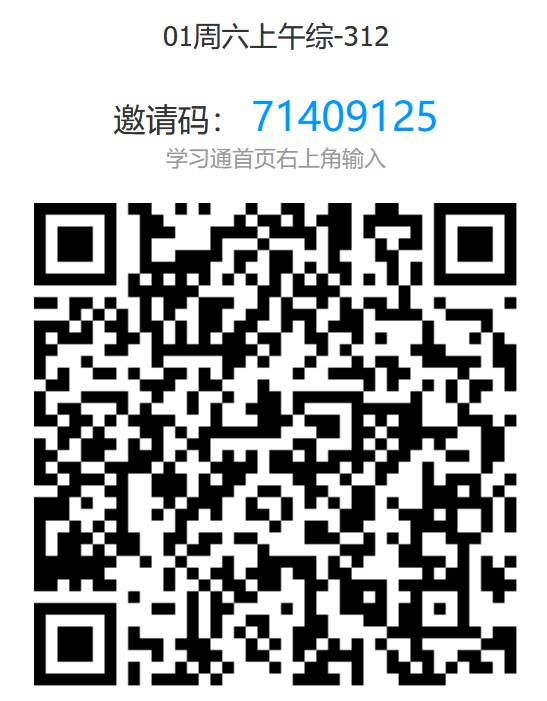 QQ群号：438018820超星·学习通T000010102马克思主义与社会科学方法论沙占华*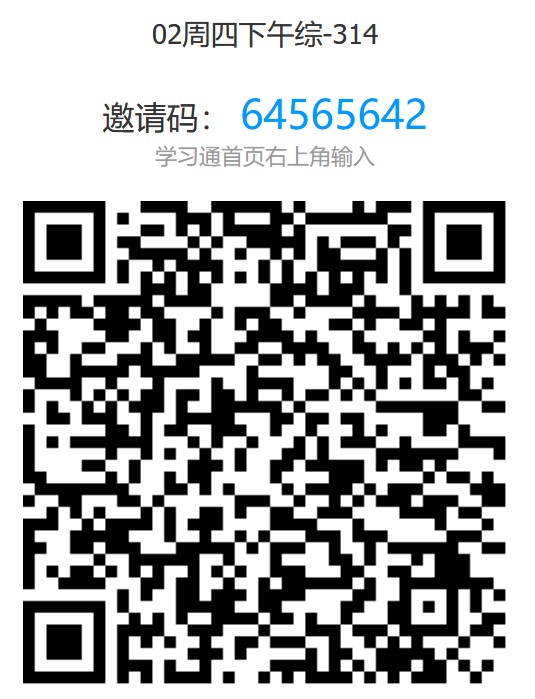 QQ群号：827343828超星·学习通T000010103马克思主义与社会科学方法论沙占华*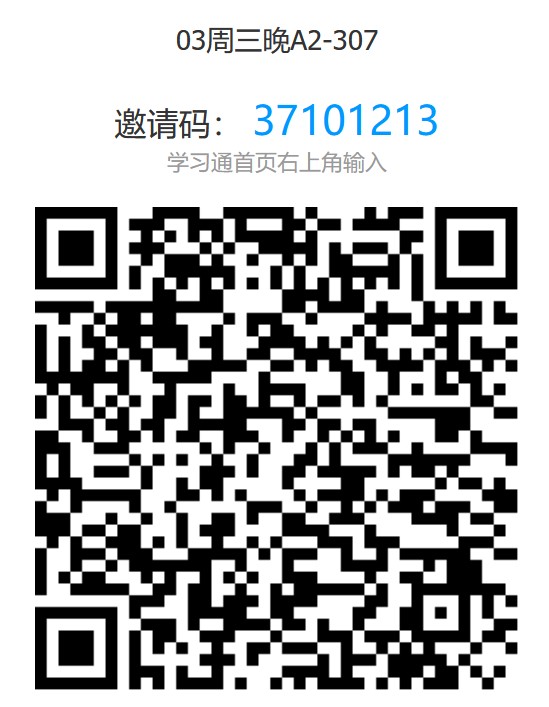 QQ群号：758453660超星·学习通T000010104马克思主义与社会科学方法论王耕*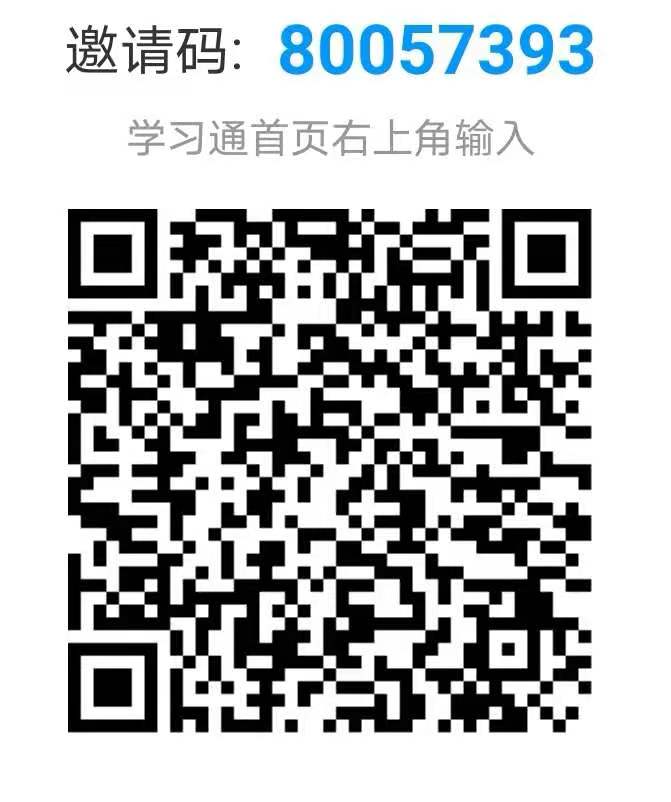 QQ群号：992568226超星·学习通T000010105马克思主义与社会科学方法论王耕*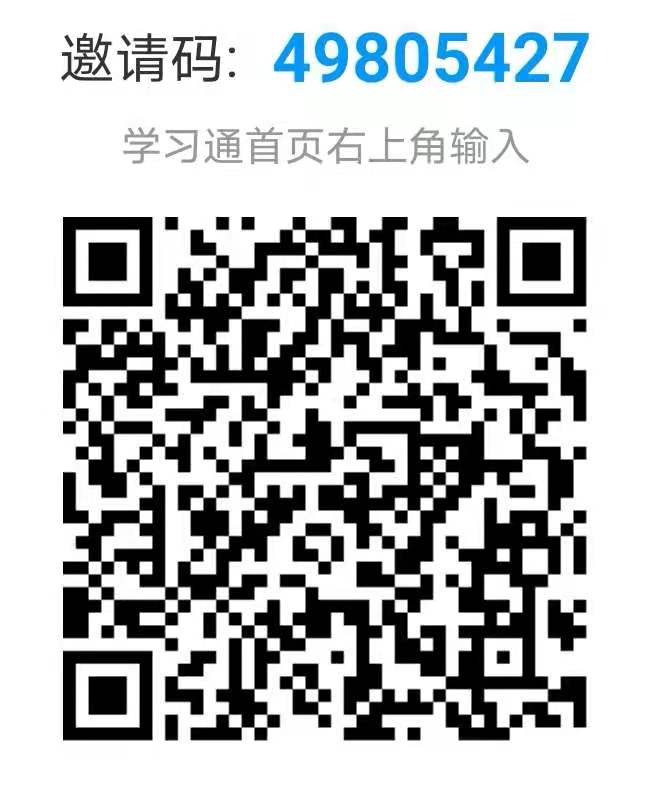 QQ群号：821945912超星·学习通T000010106马克思主义与社会科学方法论王耕*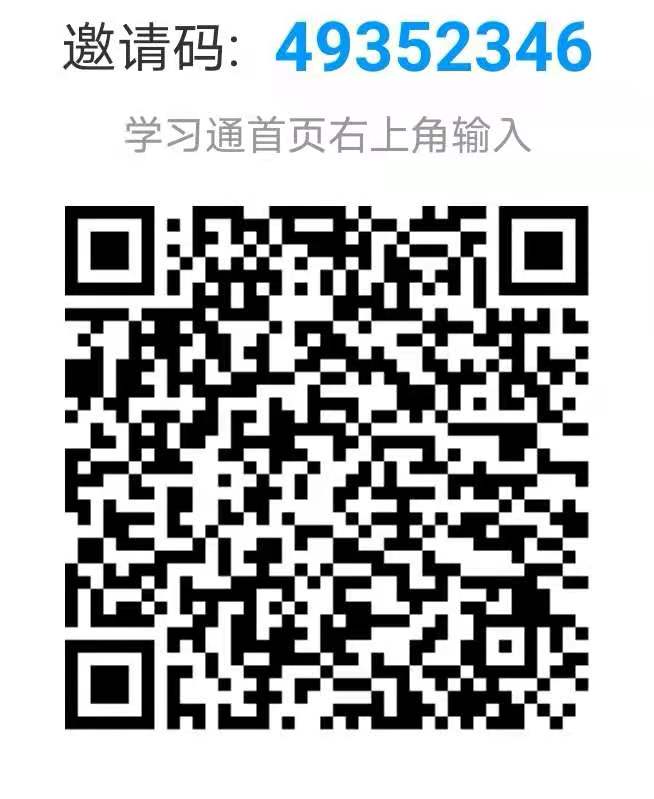 QQ群号：960759432超星·学习通T000010107马克思主义与社会科学方法论王耕*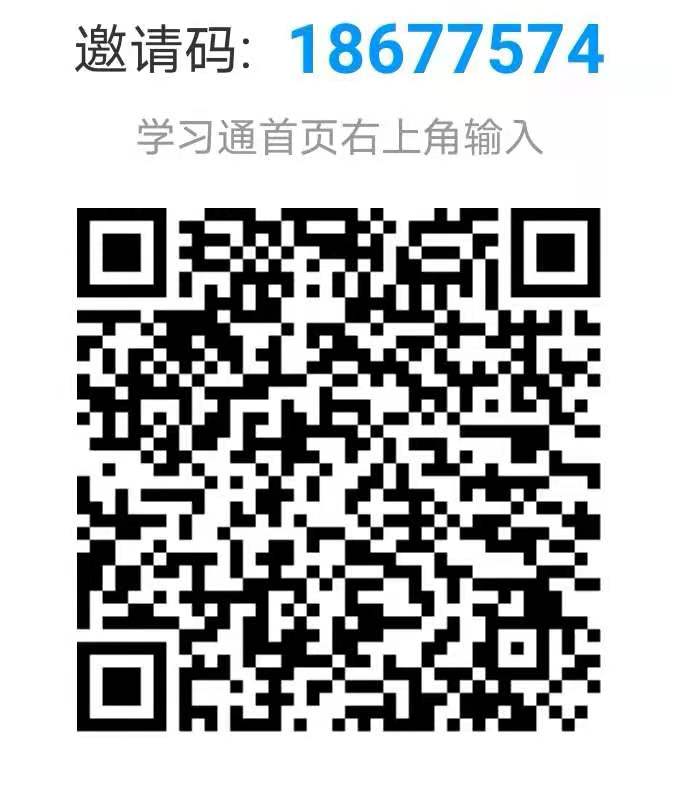 QQ群号：960679867超星·学习通T000010108马克思主义与社会科学方法论刘永艳*学习通:25425833qq:849276240超星·学习通T000010109马克思主义与社会科学方法论刘永艳*学习通:46338675qq:957524014超星·学习通T000010110马克思主义与社会科学方法论刘永艳*学习通:37506553qq:959844393超星·学习通T000010201自然辩证法概论沈艳华*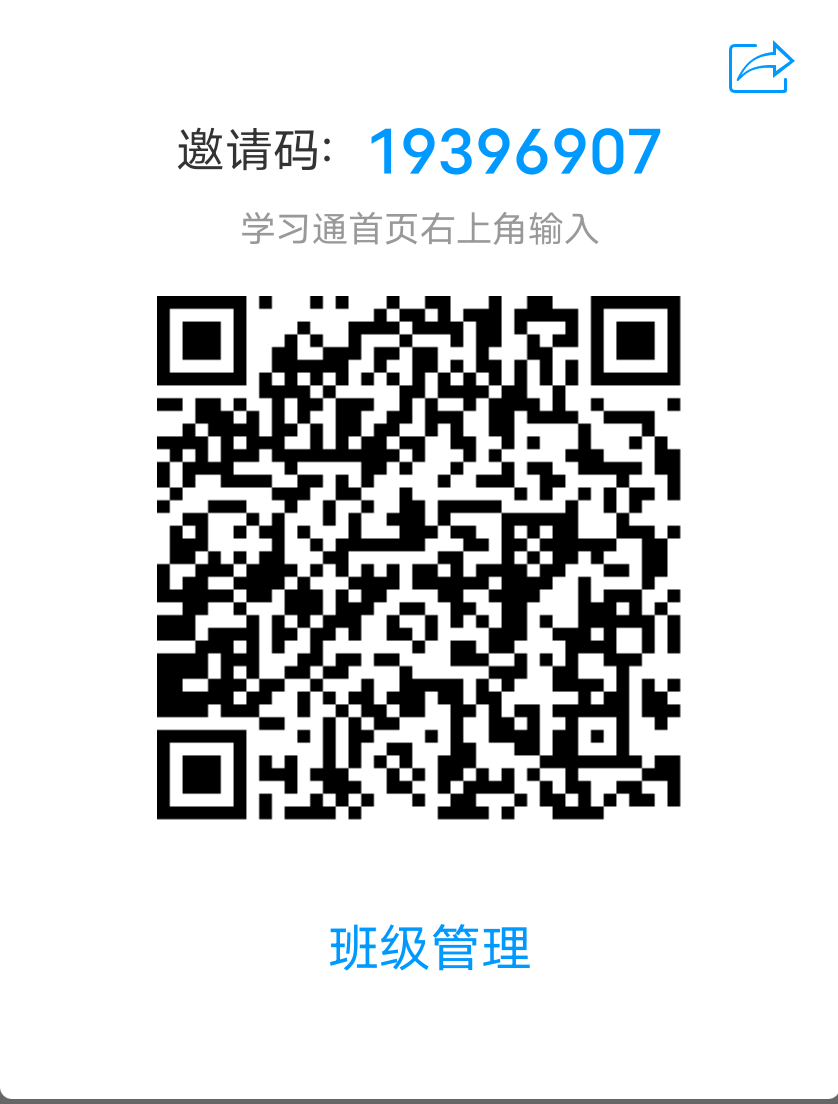 Qq:586604164超星·学习通T000010202自然辩证法概论沈艳华*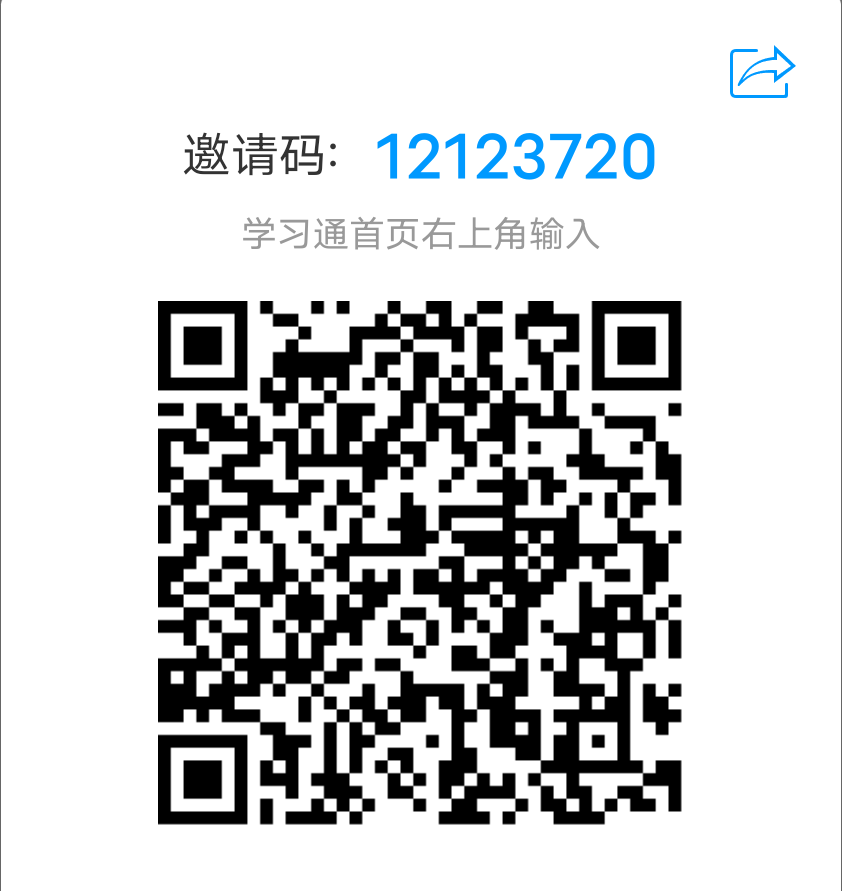 Qq:736899471超星·学习通T000010203自然辩证法概论沈艳华*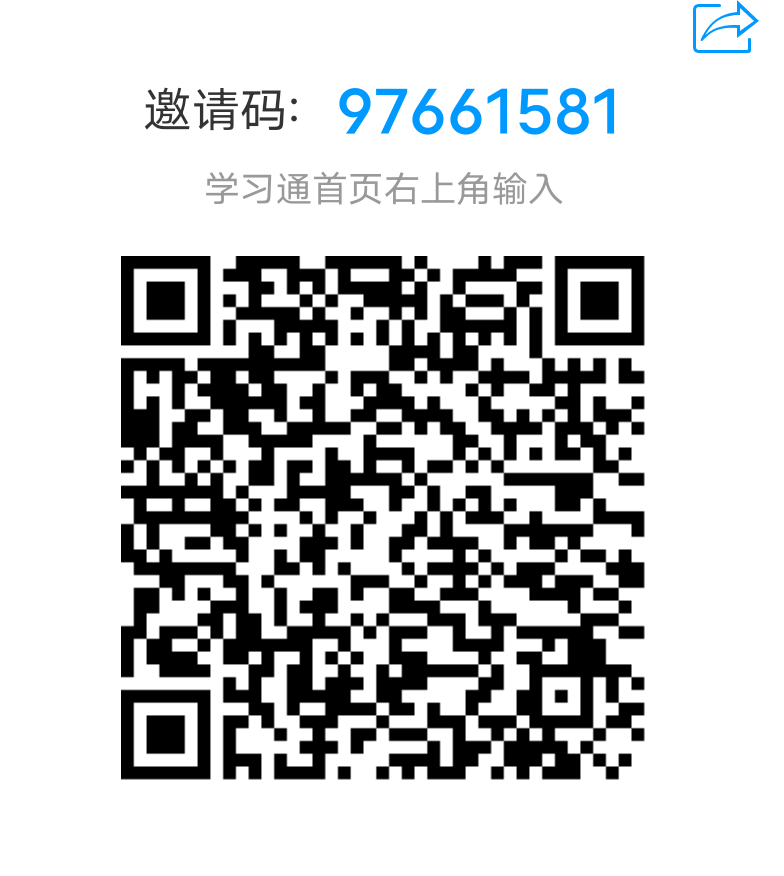 Qq:211132428超星·学习通T000010204自然辩证法概论吕巧英*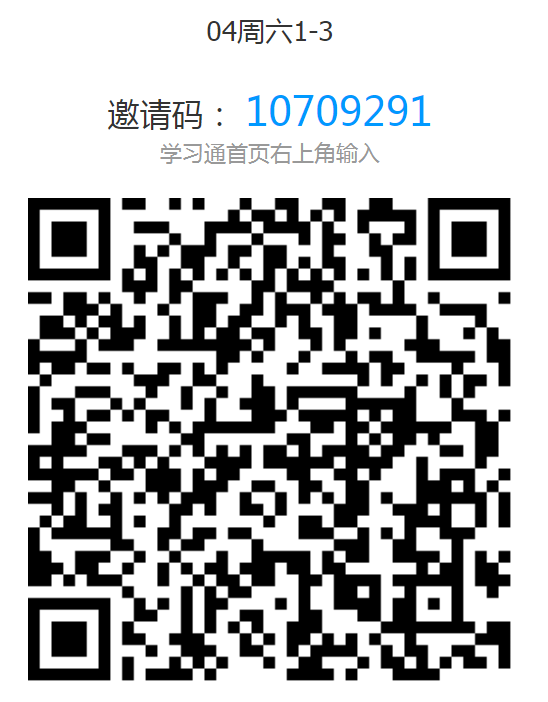 QQ:417184281超星·学习通T000010205自然辩证法概论吕巧英*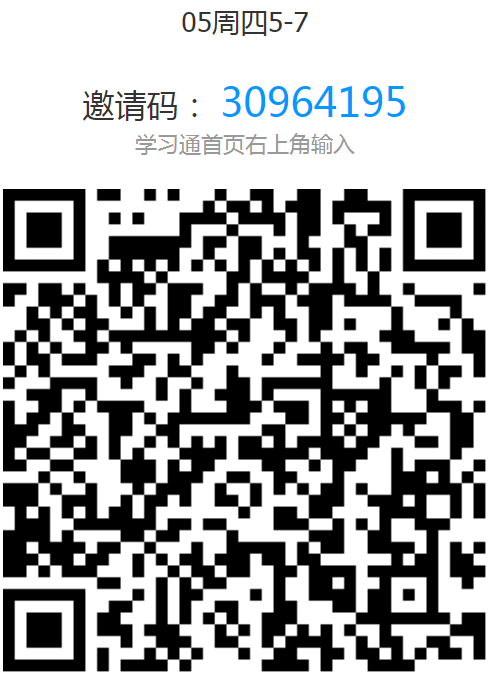 QQ862051633超星·学习通T000010206自然辩证法概论吕巧英*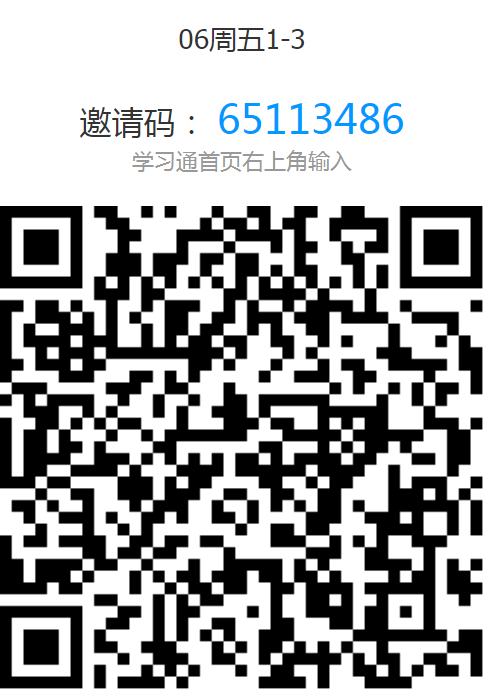 QQ897034298超星·学习通T000010207自然辩证法概论沈艳华*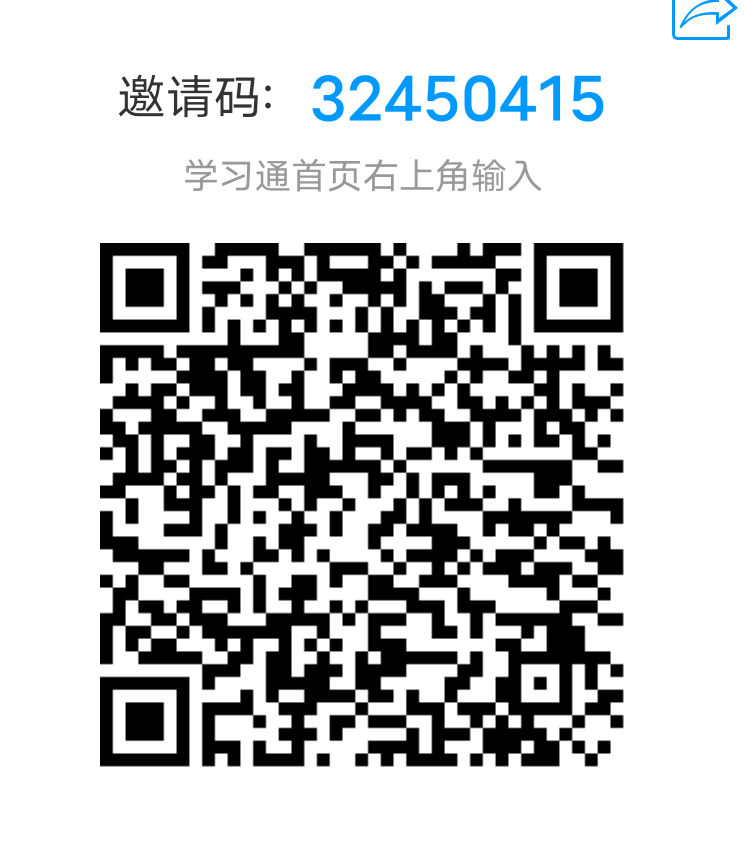 Qq:936819177超星·学习通T000010208自然辩证法概论吕巧英*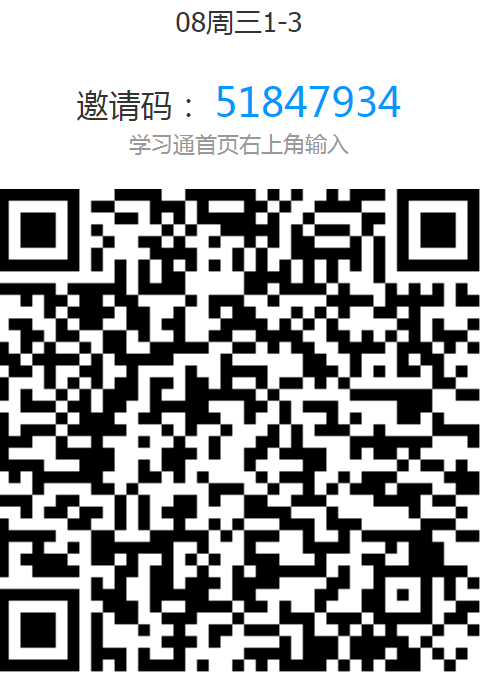 QQ527796164超星·学习通T000010209自然辩证法概论王丽芹*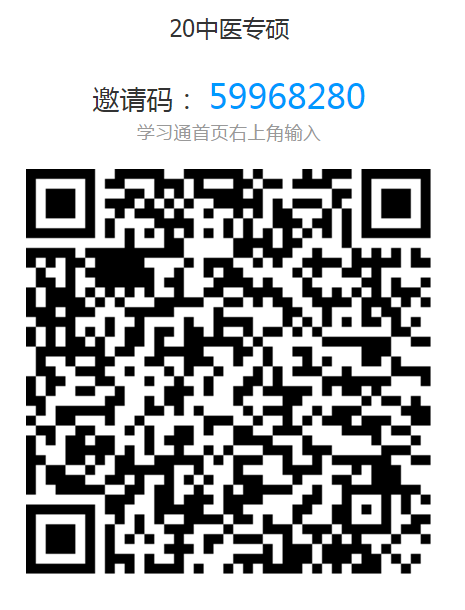 	Qq: 938042171